                           Atividades de revisão 3ª série do Ensino MédioDisciplina: Geografia Professor: Questão 01)   A orientação e a localização no espaço geográfico são aspectos importantes não só para a Geografia, mas também para outras atividades humanas.Sobre estes aspectos, todas as alternativas estão corretas, exceto a:a)	Qualquer ponto da superfície terrestre pode ser localizado com o auxílio das coordenadas geográficas baseadas em linhas imaginárias, que são os paralelos e os meridianos.b)	A latitude e a longitude são importantes apenas para determinar a localização exata de um lugar, sendo que a segunda determina as zonas térmicas ou climáticas da Terra.c)	O sistema preciso de localização GPS (Global Positioning System) fornece as coordenadas geográficas a partir de sinais captados por satélites artificiais que giram em torno da Terra.d)	A longitude é essencial para saber as diferenças de horário de um lugar para outro, diferenças estas que dependem do lugar em relação ao meridiano de Greenwich.Questão 02)   Considere que a distância real, em linha reta, entre duas cidades seja de . Isso equivale a  no mapa. Pergunta-se: em que escala o mapa foi desenhado?a)	1:30.000b)	1:1.500.000c)	1:300.000d)	1:150.000e)	1:3.000.000Questão 03)   As representações cartográficas não são neutras. Ao longo da história, a cartografia foi utilizada como instrumento estratégico de dominação e de disseminação de uma visão ideológica acerca do mundo. No ano de 1945 foi criada a ONU – Organização das Nações Unidas, uma organização internacional com sede  objetivo de promover a paz mundial, promovendo o direito internacional, o desenvolvimento social e econômico e os direitos humanos, a organização serviu também para legitimar a nova ordem internacional que se esboçava a partir de então. O símbolo da ONU, representado abaixo, foi elaborado a partir de uma projeção cartográfica cuidadosamente selecionada, de forma a destacar o novo contexto geopolítico que se consolidava a partir de então. A análise desse símbolo permite concluir: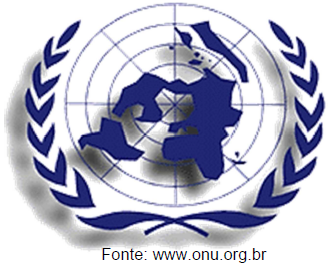 a)	A projeção escolhida procurou reforçar uma visão eurocêntrica do mundo, aspecto essencial num contexto em que a reconstrução do continente europeu tornava-se prioritária na agenda mundial.b)	A projeção deu grande destaque ao continente africano, a partir de então escolhido como área prioritária de ação da Organização das Nações Unidas, em virtude do grande número de conflitos políticos e problemas sociais e econômicos.c)	A utilização de uma projeção polar, elaborada a partir do polo norte, destacou a centralidade de uma região que assumiu, a partir de então, uma importância geopolítica estratégica, em razão da hegemonia de duas novas superpotências.d)	A projeção foi produzida a partir de uma visão terceiro-mundista, visto que os continentes mais pobres ganharam destaque no centro da projeção cartográfica.Questão 04)   Observe atentamente o mapa a seguir.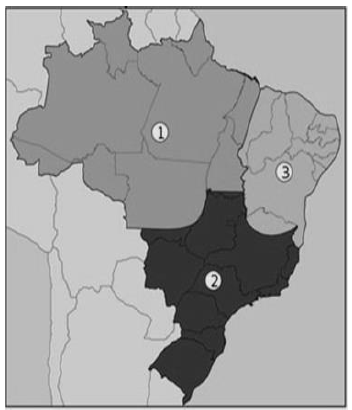 Qual o título que define corretamente o fato geográfico nele representado? a)	Mapa das Fronteiras Agrícolas. b)	Mapa das Regiões Fitogeográficas. c)	Mapa das Áreas Climáticas Homogêneas. d)	Mapa das Regiões Geoeconômicas. e)	Mapa das Mesorregiões Ecológicas.Questão 05)   Analise a tabela.Relação crédito/depósito entre as regiões brasileiras, 2007(Ricardo Scherma e Samira Kahil. “Densidades do sistema financeiro”. Sociedade & Natureza, abril de 2011. Adaptado.)O volume de recursos concedidos por crédito e coletados por depósito em cada região do Brasil constitui um importante indicativo das finanças e da forma de atuação dos agentes do sistema financeiro no território nacional. A partir da análise da tabela e considerando regiões “ganhadoras” as regiões em que o volume de recursos concedidos por crédito é superior ao volume de recursos captados por depósito, é correto afirmar que em 2007 prevaleceu uma situação dea)	equilíbrios regionais: o volume de recursos captados por depósito em cada região brasileira foi inferior ao volume de crédito oferecido, portanto, todas as regiões podem ser caracterizadas como “perdedoras” de recursos.b)	desigualdades regionais: as regiões Amazônia, Nordeste e Centro-Oeste caracterizam-se como “ganhadoras” de recursos, enquanto a região Concentrada pode ser caracterizada como “perdedora”.c)	equilíbrios regionais: não existiam diferenças significativas entre o volume de recursos concedidos e ovolume de recursos captados por depósito entre as regiões brasileiras, não havendo portanto regiões “ganhadoras” ou “perdedoras” de recursos.d)	desigualdades regionais: apesar de todas as regiões se caracterizarem como “ganhadoras” de recursos, a região Concentrada possuía um montante de recursos muito superior ao total detido pelas demais regiões.e)	desigualdades regionais: a região Concentrada caracteriza- se como “ganhadora” de recursos, enquanto as demais regiões do país podem ser caracterizadas como “perdedoras”.GABARITO: 1) Gab: B2) Gab: E3) Gab: C4) Gab: D5) Gab: E